Основные отличия от приборов предыдущей версии перечислены в таблице.Сравнение токопотребления приборовПараметрБылоСталоКорпус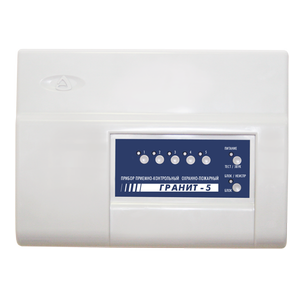 размеры: 285x210x95 мм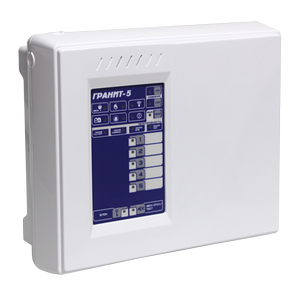 размеры: 250x210x80 ммТокопотреблениеНиже в среднем в 2 разаВыход УДП (устройство дистанционного пуска) для удаленного управления оповещениемотсутствуетдаРучное управление оповещениемнетда,кнопками «Пуск», «Стоп»Выход Touch Memoryодин,неконтролируемыйдва,один контролируемыйПрограммированиеСтандартные тактики — перемычкамиСвободное программирование:— программой «Конфигуратор “Гранит”» (для «Гранит-3,-5,-8,-12»). Подключение к ПК через USB.— программатором режимов (для «Гранит-2,-4»)Стандартные тактики — перемычкамиСвободное программирование:— программой «Ars-prog» (для «Гранит-2,-4, -3,-5,-8,-12»). Подключение к ПК через USB.Индикация неисправностиодин световой индикатор для всех типов неисправностейчетыре световых индикатора для индикации неисправностейСброс неисправностичерез перепостановкукнопкой «Сброс»,через перепостановкуПодключение внешнего резервного источника питания (РИП)нетдаРезервированный источник питаниявстроенный,под АКБ 12 В, 7 Ачвстроенный,под АКБ 12 В, 4,5 или 7 АчПриборДежурный режим, мАДежурный режим, мАТревога, Пожар, Пуск, мАТревога, Пожар, Пуск, мАПриборбылосталобылосталоГранит-22604030060Гранит-42605530075Гранит-3555011070Гранит-5706512585Гранит-8907514595Гранит-12115100170100